Bayerisches Landesamtfür Gesundheit und Lebensmittelsicherheit● Hinweis: Für virologische/serologische Untersuchungen und Untersuchungen auf Tuberkulose bitte separate Untersuchungsaufträge verwenden (siehe www.lgl.bayern.de)!Dienststelle OberschleißheimVeterinärstraße 2,   85764 Oberschleißheim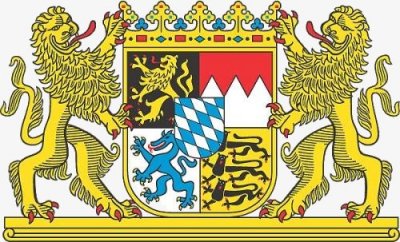 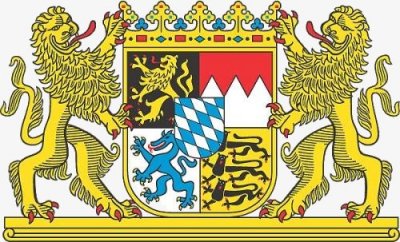 Telefon 09131/6808-5227/5265/5254UntersuchungsauftragMikrobiologie (Bakteriologie, Mykologie)Dienststelle OberschleißheimVeterinärstraße 2,   85764 OberschleißheimTelefon 09131/6808-5227/5265/5254UntersuchungsauftragMikrobiologie (Bakteriologie, Mykologie)Eingang                                                              AusgangWird vom LGL ausgefüllt!Eingang                                                              AusgangWird vom LGL ausgefüllt!Einsender (Adresse bzw. Stempel):Rechnung:  entfällt   an Einsender  sonstige Adresse:      Einsender (Adresse bzw. Stempel):Rechnung:  entfällt   an Einsender  sonstige Adresse:      Aktenzeichen:      Tel.:                       Fax:      
Versanddatum:          Datum (Probennahme):      Unterschrift:_____________Herdkennung, falls vorhanden:      Aktenzeichen:      Tel.:                       Fax:      
Versanddatum:          Datum (Probennahme):      Unterschrift:_____________Herdkennung, falls vorhanden:      Patientendaten (Bei anonymisierter Einsendung nur jeweils den ersten Buchstaben bei Name und Vorname angeben!):Patientendaten (Bei anonymisierter Einsendung nur jeweils den ersten Buchstaben bei Name und Vorname angeben!):Patientendaten (Bei anonymisierter Einsendung nur jeweils den ersten Buchstaben bei Name und Vorname angeben!):Patientendaten (Bei anonymisierter Einsendung nur jeweils den ersten Buchstaben bei Name und Vorname angeben!):Name:      Vorname:      Geburtsdatum                 CodeT    T    M   M    J    J       *    **   ***                        /           Geburtsdatum                 CodeT    T    M   M    J    J       *    **   ***                        /           Code: *Anfangsbuchstabe Zunamen** Anfangsbuchstabe Vornamen*** Geschlecht: 1=männl 2= weiblHerkunftsland (bei Asylbewerbern):                                            Reiseland:      Weitere Angaben (z. B. Vorbefund, frühere LGL-Nr., Risikogruppe, erkrankt, Umgebungsuntersuchung zu):      Herkunftsland (bei Asylbewerbern):                                            Reiseland:      Weitere Angaben (z. B. Vorbefund, frühere LGL-Nr., Risikogruppe, erkrankt, Umgebungsuntersuchung zu):      Herkunftsland (bei Asylbewerbern):                                            Reiseland:      Weitere Angaben (z. B. Vorbefund, frühere LGL-Nr., Risikogruppe, erkrankt, Umgebungsuntersuchung zu):      Herkunftsland (bei Asylbewerbern):                                            Reiseland:      Weitere Angaben (z. B. Vorbefund, frühere LGL-Nr., Risikogruppe, erkrankt, Umgebungsuntersuchung zu):      Anlass der Untersuchung:   Ermittlung    Kontrolle, Vorbefund:          Asyl   Sonstiges      Anlass der Untersuchung:   Ermittlung    Kontrolle, Vorbefund:          Asyl   Sonstiges      Anlass der Untersuchung:   Ermittlung    Kontrolle, Vorbefund:          Asyl   Sonstiges      Anlass der Untersuchung:   Ermittlung    Kontrolle, Vorbefund:          Asyl   Sonstiges      Gastroenteritiserreger:  Untersuchungsmaterial    Stuhl    Sonstiges:      Untersuchung auf    Salmonellen/Shigellen    Campylobacter    Yersinien    Vibrio cholerae Clostrid. difficile    EHEC    EPEC            Darmparasiten (Suchprogramm)     Noroviren Rotaviren              Antibiogramm                  Sonstiges:      Sonstige bakteriologische / mykologische Untersuchungen:Untersuchungsmaterial    Abstrich, Herkunft:              Sputum    Urin       Sonstiges:      Untersuchung auf             Pathogene Keime                    Pilze         MRSA   ESBL Gonokokkenkultur          Antibiogramm                          Sonstiges:      Gastroenteritiserreger:  Untersuchungsmaterial    Stuhl    Sonstiges:      Untersuchung auf    Salmonellen/Shigellen    Campylobacter    Yersinien    Vibrio cholerae Clostrid. difficile    EHEC    EPEC            Darmparasiten (Suchprogramm)     Noroviren Rotaviren              Antibiogramm                  Sonstiges:      Sonstige bakteriologische / mykologische Untersuchungen:Untersuchungsmaterial    Abstrich, Herkunft:              Sputum    Urin       Sonstiges:      Untersuchung auf             Pathogene Keime                    Pilze         MRSA   ESBL Gonokokkenkultur          Antibiogramm                          Sonstiges:      Gastroenteritiserreger:  Untersuchungsmaterial    Stuhl    Sonstiges:      Untersuchung auf    Salmonellen/Shigellen    Campylobacter    Yersinien    Vibrio cholerae Clostrid. difficile    EHEC    EPEC            Darmparasiten (Suchprogramm)     Noroviren Rotaviren              Antibiogramm                  Sonstiges:      Sonstige bakteriologische / mykologische Untersuchungen:Untersuchungsmaterial    Abstrich, Herkunft:              Sputum    Urin       Sonstiges:      Untersuchung auf             Pathogene Keime                    Pilze         MRSA   ESBL Gonokokkenkultur          Antibiogramm                          Sonstiges:      Gastroenteritiserreger:  Untersuchungsmaterial    Stuhl    Sonstiges:      Untersuchung auf    Salmonellen/Shigellen    Campylobacter    Yersinien    Vibrio cholerae Clostrid. difficile    EHEC    EPEC            Darmparasiten (Suchprogramm)     Noroviren Rotaviren              Antibiogramm                  Sonstiges:      Sonstige bakteriologische / mykologische Untersuchungen:Untersuchungsmaterial    Abstrich, Herkunft:              Sputum    Urin       Sonstiges:      Untersuchung auf             Pathogene Keime                    Pilze         MRSA   ESBL Gonokokkenkultur          Antibiogramm                          Sonstiges:      